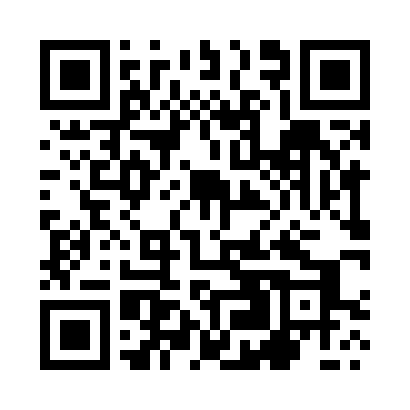 Prayer times for Goscislaw, PolandWed 1 May 2024 - Fri 31 May 2024High Latitude Method: Angle Based RulePrayer Calculation Method: Muslim World LeagueAsar Calculation Method: HanafiPrayer times provided by https://www.salahtimes.comDateDayFajrSunriseDhuhrAsrMaghribIsha1Wed3:005:2712:515:588:1610:322Thu2:575:2512:515:598:1810:353Fri2:535:2312:516:008:2010:384Sat2:505:2112:516:018:2110:415Sun2:465:1912:516:028:2310:446Mon2:435:1812:516:038:2410:477Tue2:395:1612:516:038:2610:508Wed2:365:1412:506:048:2710:549Thu2:365:1312:506:058:2910:5710Fri2:355:1112:506:068:3010:5811Sat2:345:1012:506:078:3210:5912Sun2:345:0812:506:088:3310:5913Mon2:335:0612:506:098:3511:0014Tue2:325:0512:506:108:3611:0115Wed2:325:0412:506:118:3811:0116Thu2:315:0212:506:128:3911:0217Fri2:315:0112:506:128:4111:0218Sat2:304:5912:506:138:4211:0319Sun2:304:5812:516:148:4411:0420Mon2:294:5712:516:158:4511:0421Tue2:294:5612:516:168:4611:0522Wed2:284:5412:516:168:4811:0623Thu2:284:5312:516:178:4911:0624Fri2:284:5212:516:188:5011:0725Sat2:274:5112:516:198:5211:0726Sun2:274:5012:516:208:5311:0827Mon2:264:4912:516:208:5411:0928Tue2:264:4812:516:218:5511:0929Wed2:264:4712:516:228:5611:1030Thu2:264:4612:526:228:5711:1031Fri2:254:4512:526:238:5911:11